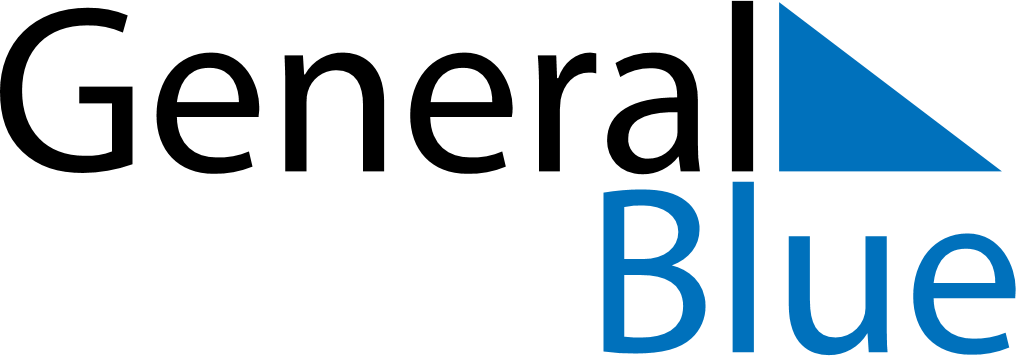 February 2021February 2021February 2021February 2021February 2021February 2021ArubaArubaArubaArubaArubaArubaSundayMondayTuesdayWednesdayThursdayFridaySaturday1234567891011121314151617181920Shrove Monday2122232425262728NOTES